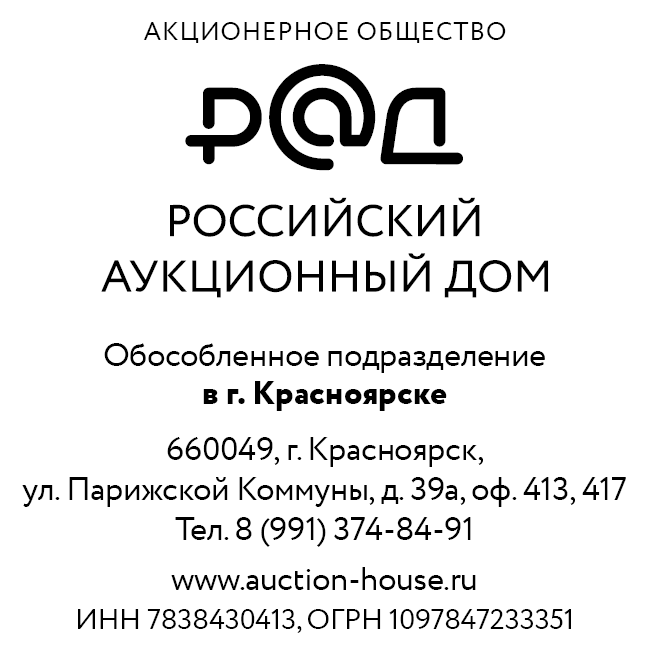                           	             По принадлежности вопросов: Бухгалтерско-экономическая служба Департамент по информационной политике Департамент по организации и сопровождению торгов 11.03.2022 №2022-03-085 О внесении изменений в условияпроведения торговВнести изменения в условия электронного аукциона (РАД-286229) на право заключения договора аренды, Объект аренды - Лот №1: - Часть нежилого трёхэтажного здания (подземных этажей-1) площадью 324,3 кв. м (1 эт. 37,1 кв. м, 2 этаж 287,2 кв. м), расположенное в нежилом здании по адресу: Россия, Красноярский край, пгт. Шушенское, мкр-он 3, д. 8, этажность - 3 (подземных этажей - 1), с кадастровым номером 24:42:2401006:1783, принадлежащем ПАО Сбербанк на праве собственности, что подтверждается Свидетельством о государственной регистрации права от 04.08.2014 года бланк серии 24 ЕЛ №259973, выданным Управлением федеральной службы государственной регистрации, кадастра и картографии по Красноярскому краю, о чем в Едином государственном реестре прав на недвижимое имущество и сделок с ним 04.08.2014 года сделана запись регистрации № 24-24-20/024/2014-429. Существующие ограничения (обременения) права: не зарегистрировано. Срок действия договора аренды: 5 (пять) лет. Текст раздела «Документы, необходимые для участия в аукционе в электронной форме» изложить в следующей редакции:Заявка на участие в аукционе, проводимом в электронной форме.Подача заявки осуществляется путем заполнения электронной формы, размещенной на электронной площадке и подписывается электронной подписью Претендента (его уполномоченного представителя).Одновременно к заявке претенденты прилагают подписанные электронной цифровой подписью документы:Физические лица:Копии всех листов документа, удостоверяющего личность;Копия свидетельства о постановке на учет физического лица в налоговом органе по месту жительства претендента (свидетельство ИНН);Платежный документ (копия) с отметкой банка об исполнении, подтверждающий внесение претендентом задатка в счет обеспечения оплаты имущества, реализуемого на торгах, в соответствии с договором о задатке;Надлежащим образом оформленная доверенность, если от имени заявителя действует представитель;Заполненная анкета, приведенная в Приложении 1.Индивидуальные предприниматели: Копии всех листов документа, удостоверяющего личность;Свидетельство о государственной регистрации физического лица в качестве ИП (для ИП, зарегистрированных после 01.01.2017 года, лист записи, подтверждающие внесение записи о государственной регистрации);Свидетельство о постановке на учет в налоговом органе;Платежный документ (копия) с отметкой банка об исполнении, подтверждающий внесение претендентом задатка в счет обеспечения оплаты имущества, реализуемого на торгах, в соответствии с договором о задатке;Выписку из Единого реестра индивидуальных предпринимателей, полученную не ранее чем за 1 (один) месяц до дня проведения торгов;Надлежащим образом оформленная доверенность, если от имени заявителя действует представитель;Заполненная анкета, приведенная в Приложении 1.Российские юридические лица:Свидетельство о государственной регистрации юридического лица (для юридических лиц, созданных после 01.01.2017 года, лист записи, подтверждающие внесение записи о государственной регистрации юридического лица);Свидетельство о постановке на учет в налоговом органе;Учредительные документы в действующей редакции;Документы, подтверждающие полномочия руководителя юридического лица на осуществление действий от имени юридического лица и в соответствии с которым руководитель юридического лица обладает правом действовать от имени юридического лица без доверенности (Решение/протокол о назначении на должность);Решение об одобрении или совершении сделки или письмо об отсутствии необходимости такого одобрения, получения согласия на ее совершение;Платежный документ (копия) с отметкой банка об исполнении, подтверждающий внесение претендентом задатка в счет обеспечения оплаты имущества, реализуемого на торгах, в соответствии с договором о задатке;Выписку из ЕГРЮЛ или выписки из реестра акционеров претендентов, выданные не ранее 3 трех рабочих дней до даты представления документов, а также документы, содержащие сведения о гражданстве, месте регистрации участников и акционеров указанных юридических лиц;Выписки из ЕГРЮЛ или выписки из реестра акционеров, соответственно участников и акционеров претендентов, выданные не ранее 3 трех рабочих дней до даты представления документов, а также документы, содержащие сведения о гражданстве, месте регистрации участников и акционеров указанных юридических лиц;Заполненная анкета, приведенная в Приложении 1;Надлежащим образом оформленная доверенность, если от имени заявителя действует представитель. Текст радела «Организатор отказывает в допуске Претенденту к участию в аукционе» изложить в следующей редакции: заявка на участие в аукционе не соответствует требованиям, установленным в настоящем информационном сообщение;представленные Претендентом документы не соответствуют установленным к ним требованиям или сведения, содержащиеся в них, недостоверны;поступление задатка на счета, указанные в сообщении о проведении торгов, не подтверждено на дату определения Участников торгов;не допускаются лица, указанные в Указе Президента РФ от 1 марта 2022 г. № 81 «О дополнительных временных мерах экономического характера по обеспечению финансовой стабильности Российской Федерации», в Постановление Правительства РФ от 6 марта 2022 г. № 295 «Об утверждении Правил выдачи Правительственной комиссией по контролю за осуществлением иностранных инвестиций в Российской Федерации разрешений на осуществление (исполнение) резидентами сделок (операций) с иностранными лицами в целях реализации дополнительных временных мер экономического характера по обеспечению финансовой стабильности Российской Федерации и внесении изменения в Положение о Правительственной комиссии по контролю за осуществлением иностранных инвестиций в Российской Федерации» и в Распоряжение Правительства РФ от 05.03.2022 № 430-р.Текст раздела «Порядок и срок заключения договора купли-продажи имущества» изложить в следующей редакции: Договор аренды Объекта заключается между ПАО Сбербанк и Победителем аукциона (Арендатором) с установлением Арендной платы, сложившейся по результатам торгов, в течение 10 (десяти) рабочих дней с даты подведения итогов аукциона. В случае признания аукциона несостоявшимся по причине допуска к участию только одного участника, договор аренды Объекта может быть заключен с Единственным участником аукциона в течение 15 (пятнадцати) рабочих дней, с даты признания аукциона несостоявшимся, с установлением Арендной платы не ниже начальной цены Лота.  ПАО Сбербанк может быть отказано в заключении договора аренды по итогам торгов, а также в возврате задатка в случае несоответствия победителя (лица имеющего право на заключение договора по итогам торгов), указанным выше нормативным актам.Риски, связанные с отказом ПАО Сбербанк от заключения договора по итогам торгов с учетом положений Указа Президента РФ от 1 марта 2022 г. № 81 несёт победитель (лицо, имеющее право на заключение договора по итогам торгов).Арендатор (Победитель, Единственный участник торгов) обязуется:возмещать и оплачивать ПАО Сбербанк коммунальные платежи (теплоснабжение, энергоснабжение, водоснабжение, водоотведение) на основании приборов индивидуального учета, либо возмещать исходя из доли общих затрат пропорциональной занимаемой площади Объекта;оплачивать ПАО Сбербанк переменную арендную плату (эксплуатационные расходы) в размере 64 (шестьдесят четыре) руб. 94 коп. за кв. м в месяц, с учетом НДС 20%. Оплата оставшейся части Арендной платы за пользование Объектом производится Арендатором (Победителем, Единственным участником аукциона) в российских рублях путем перечисления денежных средств на счет ПАО Сбербанк в соответствии с условиями договора аренды Объекта. Передача Объекта в пользование Арендатору (Победителю, Единственному участнику аукциона) осуществляется по акту приема-передачи после проведения работ по обособлению Объекта. Срок проведения работ составляет не более 4-х месяцев с даты подписания договора аренды. Другие условия проведения аукциона, не затронутые настоящим информационным сообщением, остаются неизменными. Довести вышеизложенную информацию до сведения Бухгалтерско-экономической службы, Департамента по информационной политике, Департамента по организации и сопровождению торгов по принадлежности вопросов в день направления настоящей служебной записки, путем направления её в виде электронного документа в адрес руководителя соответствующего структурного подразделения посредством электронной почты, а так же на адрес: torgi@lot-online.ru. Контроль за исполнением оставляю за собой. Руководитель обособленного подразделения АО «Российский аукционный дом» в г. Красноярске 				      Н.Н. Лаевский Приложение 1Анкета претендента на участие в аукционе Указываются данные претендента в соответствии с Заявкой.СООБЩАЮ СЛЕДУЮЩЕЕ:Дата                                     Подпись претендента                          ФИО претендента№ п/пВопросОтвет «Да»Ответ «Нет»1Имеете ли Вы гражданство государств, включенных в перечень, утвержденный распоряжением Правительства РФ от 05.03.2022 № 430-р?2Является ли местом Вашей регистрации государства, включенные в перечень, утвержденный распоряжением Правительства РФ от 05.03.2022 № 430-р?3Являются ли местом преимущественного ведения Вами хозяйственной деятельности или местом преимущественного извлечения Вами прибыли от деятельности государства, включенные в перечень, утвержденный распоряжением Правительства РФ от 05.03.2022 № 430-р?4Являетесь ли Вы лицом, которое находится под контролем иностранных лиц, указанных в п. 1-3 настоящей анкеты, независимо от места Вашей регистрации или места преимущественного ведения Вами хозяйственной деятельности?Лицо считается находящимся под контролем при наличии одного из признаков, указанных в ст. 5 ФЗ от 29.04.2008 № 57-ФЗ.